PROJE BİLGİLERİ
(Tüm alanları eksiksiz doldurunuz)TEZ ÖĞRENCİSİ BİLGİLERİ: Tüm alanları eksiksiz doldurunuz. 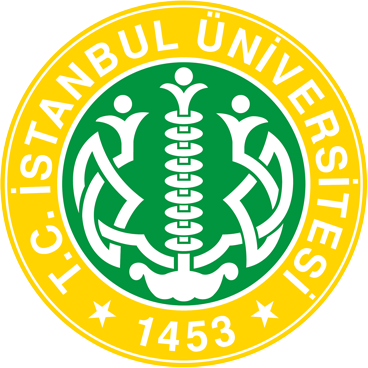 T.C. İstanbul ÜniversitesiBilimsel Araştırma Projeleri Koordinasyon BirimiTEZ Projeleri Öğrenci TAAHHÜT FORMUProjenin BaşlığıProje IDProje YürütücüsüProjenin Süresi (ay)Proje Grubu(   ) Fen ve Mühendislik Bilimleri   (   ) Tıp ve Sağlık Bilimleri   (   ) Sosyal BilimlerÖğrenci NumarasıTC Kimlik NoTC Kimlik NoÖğrencinin Adı SoyadıEnstitüsü / FakültesiTEZ Türü (Uzmanlık, Yüksek Lisans, Doktora)Mobil Telefone-postaİkamet Adres Bilgisiİstanbul Üniversitesi Bilimsel Araştırma Projeleri Koordinatörlüğüne,……..’in proje yürütücüsü olduğu …… başlıklı ve …….. ID numaralı TEZ projesine TEZ Öğrencisi araştırmacı olarak katılmayı ve projedeki sorumluluklarımı eksiksiz yerine getirmeyi kabul ediyorum.Proje ile ilgili tüm verileri yürütücüye teslim edeceğimi, öğrenimime devam etmediğim/kaydımın silindiği ya da danışman değişikliği yaptığım durum(lar)da; projede yer aldığım süre içerisinde katkı sağlamış olduğum işpaketleri kapsamında yayına gönderilmeye hazırlanan, yayınlanması için sunulmuş ya da değerlendirme sürecinde olan adımın yazar olarak yer aldığı yayınlar hariç olmak üzere, projenin çalışmalarına katkı sağlamadığım işpaketleri kapsamında projeden üretilen çıktılardaki tüm yasal haklarımdan vazgeçmiş sayılacağımı, projenin başka bir araştırıcı veya enstitü tarafından onaylandığında başka bir TEZ öğrencisi veya araştırıcı tarafından tamamlanmasını ya da proje yürütücüsü tarafından Normal Araştırma Projesi türüne dönüştürülebileceğini kabul edeceğimi, ayrıca başarısız olduğum, projeyi tamamlayamadığım durumda, mücbir sebep ve kanunen mücbir sebep sayılan haller saklı kalmak kaydıyla, proje kapsamında satın alma işlemi gerçekleştirilmiş demirbaşları teslim edeceğimi, demirbaşlar dışındaki tüm harcamaları iade edeceğimi kabul ve taahhüt ederim.Ayrıca projenin sözleşmesinde belirtilen hüküm ve şartları bildiğimi ve belirtilen sözleşme hükümlerine uygun davranacağımı ve uymadığım durumda uygulanacak tüm yaptırımları kabul ettiğimi taahhüt ederim.Öğrencinin Adı Soyadıİmza../../202..